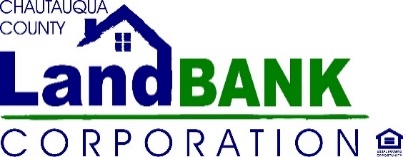 Minimum Scope of WorkProperty Address: 23 Fairfield Ave, Jamestown, NY 14701Property Description: Charming single family home in good shape, medium sized backyard, detached garagePlease Note: THIS IS NOT AN INSPECTION REPORT. A home inspection prior to purchase by a licensed professional is strongly encouraged.This document is intended to inform potential purchasers of the minimum scope of work required to bring the property back to habitable condition. Successful purchase proposals will reflect repairs/renovations which will elevate the home’s appearance and livability beyond the minimum scope of work.Please be aware that since this home was built prior to 1978, the property may contain lead paint, which can be extremely hazardous, especially to children under 7 years old.The seller and their real estate agents make no representation as to the condition of the property. All purchasers are encouraged to have the property inspected by a licensed professional prior to purchase. EXTERIORGOODFAIRPOORNOTESRoofXNo leaking inside, appears to be newer. There are two spots in the roof (visible from inside the attic) where daylight can be seen, and weather and animals could get in – these should be patched immediately. The chimney should be inspected to ensure it is properly flashed to avoid future leaks.EntrancesXFront and back entrances: Need new handrails and front steps, sand and repaint floorboards and railings (replace any if necessary)SidingXClapboard siding mostly in good condition. Needs a fresh coat of paint, as does the window trimGutters/DownspoutsXLook to be in good condition, but would probably benefit from a good cleaningWindowsXSome have been replaced, some are original. Older windows should be swapped out with vinyl replacement windowsFoundationXShould be repointed and cleaned up on the exterior          INTERIOR          INTERIOR          INTERIOR          INTERIOR          INTERIORWalls/Ceilings/TrimXLiving room and dining room have popcorn ceilings, scrape if desired. Tape and re-mud any large cracks, sand, caulk and repaint throughout. FloorsXOriginal floors in very good condition! Sand and recoat with polyurethane.Kitchen(s)XDated, but overall in good condition. Maybe replace cabinet doors (could just be reused with some paint). Update flooring. New appliances.Bathroom(s)XUpstairs bathroom is dated, but in good shape. Could benefit from a new vanity. Basement bathroom needs work if the purchaser intends to keep it.Bedroom(s)XSee notes above in “walls/ceilings/trim”BasementXSeems dry, but sump pump should be inspected. The walls are paneled, so it is impossible to make a determination about the foundation from inside.          UTILITIES          UTILITIES          UTILITIES          UTILITIES          UTILITIESPlumbingXLots of updates to pex and pvc. The kitchen sink drain is not legal.HeatingXAppears new, but should be tested and inspected by a professional.ElectricalXHas been updated to a breaker box, but has been off for over 1 year, so the system should be inspected and brought up to code where needed. CODE ENFORCEMENT (next page)CODE ENFORCEMENT (next page)CODE ENFORCEMENT (next page)CODE ENFORCEMENT (next page)CODE ENFORCEMENT (next page)VIOLATIONSYES      or      NOYES      or      NOYES      or      NOElectrical – install GFCI outlets in kitchen and bathrooms